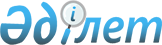 Об утверждении единых квалификационных требований, предъявляемых для осуществления лицензируемой архитектурной, градостроительной и строительной деятельностиПриказ и.о. Министра национальной экономики Республики Казахстан от 9 декабря 2014 года № 136. Зарегистрирован в Министерстве юстиции Республики Казахстан 24 декабря 2014 года № 9994.
      Сноска. Заголовок в редакции приказа Министра индустрии и инфраструктурного развития РК от 30.07.2019 № 583 (вводится в действие по истечении двадцати одного календарного дня после дня его первого официального опубликования).
      В соответствии с подпунктом 23-9) статьи 20 Закона Республики Казахстан "Об архитектурной, градостроительной и строительной деятельности в Республике Казахстан" ПРИКАЗЫВАЮ:
      1. Утвердить прилагаемые единые квалификационные требования, предъявляемые для осуществления лицензируемой архитектурной, градостроительной и строительной деятельности.
      Сноска. Пункт 1 в редакции приказа Министра индустрии и инфраструктурного развития РК от 30.07.2019 № 583 (вводится в действие по истечении двадцати одного календарного дня после дня его первого официального опубликования).


      2. Комитету по делам строительства, жилищно-коммунального хозяйства и управления земельными ресурсами Министерства национальной экономики Республики Казахстан (Смагулов Б.А.) обеспечить в установленном законодательством порядке:
      1) государственную регистрацию настоящего приказа в Министерстве юстиции Республики Казахстан;
      2) официальное опубликование настоящего приказа в информационно-правовой системе "Әділет" и в средствах массовой информации;
      3) размещение настоящего приказа на официальном интернет-ресурсе Министерства национальной экономики Республики Казахстан.
      3. Контроль за исполнением настоящего приказа возложить  на  Вице-министра национальной экономики Республики Казахстан Ускенбаева Каирбека Айтбаевича.
      4. Настоящий приказ вводится в действие по истечении двадцати одного календарного дня после его первого официального опубликования.
      "СОГЛАСОВАНО":   
      И.о. Министра по инвестициям и развитию   
      Республики Казахстан   
      _______________ А. Рау   
      8 декабря 2014 года Единые квалификационные требования и перечень документов, подтверждающих соответствие им, для осуществления деятельности в сфере архитектуры, градостроительства и строительства
      Сноска. Единые квалификационные требования - в редакции приказа Министра индустрии и инфраструктурного развития РК от 07.12.2022 № 697 (вводится в действие по истечении шестидесяти календарных дней после дня его первого официального опубликования); с изменениями, внесенными приказами и.о. Министра индустрии и инфраструктурного развития РК от 19.05.2023 № 372 (вводится в действие по истечении шестидесяти календарных дней после дня его первого официального опубликования). Наличие минимальной материально-технической оснащенности на праве собственности (хозяйственного ведения или оперативного управления) и (или) аренды Наличие программного обеспечения, позволяющего осуществлять выполнение расчетов, составление и оформление графических и иных материалов, необходимых для заявленного подвида лицензируемого вида деятельности Наличие минимальной материально-технической оснащенности на праве собственности (хозяйственного ведения или оперативного управления) и (или)аренды, включающей минимальный комплект оборудования, контрольно-измерительные приборы, машины и механизмы, которые устанавливаются в соответствии с техническими требованиями к выполнению строительно-монтажных работ в зависимости от технических требований к заявленным работам подвида лицензируемого вида деятельности
      *при повторении одной и той же техники по подвидам работ, достаточно иметь не менее одной единицы техники
					© 2012. РГП на ПХВ «Институт законодательства и правовой информации Республики Казахстан» Министерства юстиции Республики Казахстан
				
И.о. Министра
М. КусаиновУтверждены
приказом исполняющего
обязанности Министра
национальной экономики
Республики Казахстан
от 9 декабря 2014 года № 136
№ п/п
Квалификационные требования
Документы, подтверждающие соответствие квалификационным требованиям
Примечание
1
2
3
4
Раздел 1. Изыскательская деятельность
Раздел 1. Изыскательская деятельность
Раздел 1. Изыскательская деятельность
Раздел 1. Изыскательская деятельность
1
наличие в штате не менее одного инженерно-технического работника, имеющего соответствующее высшее профессиональное образование в области изыскательской деятельности и трудовой стаж (трудовая деятельность) работы не менее трех лет по профилю работ, входящих в состав запрашиваемого подвида лицензируемого вида деятельности, или соответствующее среднее профессиональное или техническое и профессиональное образование в области изыскательской деятельности, трудовой стаж (трудовая деятельность) не менее пяти лет по профилю работ, входящих в состав запрашиваемого подвида лицензируемого вида деятельности
форма сведений, содержащих информацию о наличии квалификации и стаже работы инженерно-технических работников 
2
наличие производственной базы на праве собственности (хозяйственного ведения или оперативного управления) и (или) аренды на срок не менее одного года (с государственной регистрацией в правовом кадастре), оснащенной:
1) административно-производственными зданиями или помещениями, необходимыми для выполнения заявленных видов работ, подвида лицензируемого вида деятельности. При этом административные, производственные и иные здания или помещения производственной базы могут быть совмещены, если это не противоречит требованиям системы охраны труда и техники безопасности при проведении работ;
2) рабочими местами, организованными в соответствии с условиями труда
форма сведений, содержащих информацию о производственной базе 
В случае наличия производственной базы на праве собственности, информация получается с информационной системы "Государственная база данных "Регистр недвижимости"
3
наличие минимальной материально-технической оснащенности на праве собственности (хозяйственного ведения или оперативного управления) и (или) аренды согласно приложения 1 к настоящим Единым квалификационным требованиям и перечню документов, подтверждающих соответствие им, для осуществления деятельности в сфере архитектуры, градостроительства и строительства:
1) контрольно-измерительных приборов, механизмов, приспособлений, которые используются в зависимости от технических требований, необходимых для выполнения заявленных работ подвида; лицензируемого вида деятельности;
2) персонального компьютера с установленным программным обеспечением, необходимым для выполнения расчетов, составления и оформления графических и иных материалов при осуществлении инженерно-геодезических работ
форма сведений, содержащих информацию о материально-технической оснащенности 
4
наличие утвержденной заявителем (лицензиатом) инструкции по системе контроля качества, регламентирующей надлежащее выполнение работ и обеспечение качества (нормоконтроль, контроль качества производства работ)
форма сведений, содержащих информацию об утвержденной инструкции по системе контроля качества 
5
наличие утвержденных заявителем (лицензиатом) правил и инструкций по системе охраны труда и техники безопасности с приложением документов, подтверждающих обучение ответственного инженерно-технического работника
форма сведений, содержащих информацию об утвержденных правилах и инструкциях по системе охраны труда и техники безопасности 
Раздел 2. Проектная деятельность
Раздел 2. Проектная деятельность
Раздел 2. Проектная деятельность
Раздел 2. Проектная деятельность
Глава 1. Квалификационные требования к лицензиатам ІІІ категории для занятия проектной деятельностью:
Глава 1. Квалификационные требования к лицензиатам ІІІ категории для занятия проектной деятельностью:
Глава 1. Квалификационные требования к лицензиатам ІІІ категории для занятия проектной деятельностью:
Глава 1. Квалификационные требования к лицензиатам ІІІ категории для занятия проектной деятельностью:
6
наличие в штате не менее одного аттестованного инженерно-технического работника, имеющего соответствующий аттестат по профилю работ входящих в состав запрашиваемого подвида лицензируемого вида деятельности и работающего на постоянной основе у заявителя по одной из следующих специализаций:
главный инженер проекта, главный архитектор проекта, главный конструктор, ведущий инженер проектировщик.
форма сведений, содержащих информацию о наличии аттестованных инженерно-технических работников 
7
наличие административных-бытовых помещений на праве собственности (хозяйственного ведения или оперативного управления) и (или) аренды на срок не менее одного года (с государственной регистрацией в правовом кадастре), оснащенных рабочими местами, организованными в соответствии с условиями труда
форма сведений, содержащих информацию об административно-бытовых помещениях 
В случае наличия административных-бытовых помещений на праве собственности, информация получается с информационной системы "Государственная база данных "Регистр недвижимости"
8
наличие программного обеспечения, позволяющего осуществлять выполнение расчетов, составление и оформление графических и иных материалов, необходимых для заявленного подвида лицензируемого вида деятельности согласно приложения 2 к настоящим Единым квалификационным требованиям и перечню документов, подтверждающих соответствие им, для осуществления деятельности в сфере архитектуры, градостроительства и строительства
форма сведений, содержащих информацию о программном обеспечении 
Глава 2. Квалификационные требования к лицензиатам ІІ категории для занятия проектной деятельностью:
Глава 2. Квалификационные требования к лицензиатам ІІ категории для занятия проектной деятельностью:
Глава 2. Квалификационные требования к лицензиатам ІІ категории для занятия проектной деятельностью:
Глава 2. Квалификационные требования к лицензиатам ІІ категории для занятия проектной деятельностью:
9
наличие в штате не менее одного аттестованного инженерно-технического работника, имеющего соответствующий аттестат по профилю работ входящих в состав запрашиваемого подвида лицензируемого вида деятельности и работающего на постоянной основе у заявителя по одной из следующих специализаций:
главный инженер проекта, главный архитектор проекта, главный конструктор, ведущий инженер проектировщик.
форма сведений, содержащих информацию о наличии аттестованных инженерно-технических работников 
10
наличие административных-бытовых помещений на праве собственности (хозяйственного ведения или оперативного управления) и (или) аренды, оснащенных рабочими местами, организованными в соответствии с условиями труда
форма сведений, содержащих информацию об административно-бытовых помещениях 
В случае наличия административных-бытовых помещений на праве собственности, информация получается с информационной системы "Государственная база данных "Регистр недвижимости"
11
наличие программного обеспечения, позволяющего осуществлять выполнение расчетов, составление и оформление графических и иных материалов, необходимых для заявленного подвида лицензируемого вида деятельности согласно приложения 2 к настоящим Единым квалификационным требованиям и перечню документов, подтверждающих соответствие им, для осуществления деятельности в сфере архитектуры, градостроительства и строительства
форма сведений, содержащих информацию программном обеспечении 
12
опыт работы лицензиата не менее пяти лет, при этом опыт работы исчисляется со дня получения лицензии или иного равнозначного разрешительного документа для иностранных лиц на осуществление проектной деятельности (проектно-изыскательской деятельности в части проектирования), либо опыт работы не менее пяти лет в качестве лицензиата ІІІ категории, при этом в случае прекращения действия лицензии опыт работы аннулируется
Копия лицензии или соответствующего официального разрешительного документа иностранного государства, засвидетельствованную в соответствии с Законом Республики Казахстан "О нотариате"
13
наличие не менее пяти реализованных объектов строительства второго технически несложного и (или) третьего уровня ответственности в качестве генерального подрядчика с представлением документального подтверждения (копии подписанных актов ввода объекта в эксплуатацию) либо не менее десяти объектов первого и (или) второго уровней ответственности, на которых лицензиат выполнял работы по договорам субподряда, с представлением документального подтверждения (копии подписанных актов выполненных работ).
Для иностранных лиц в качестве представления документального подтверждения учитывается равнозначный документ
форма сведений, содержащих информацию о реализованных объектах 
в случае наличия опыта работы по договорам генерального подряда и договорам субподряда, допускается представление актов ввода объектов в эксплуатацию и актов выполненных работ, при этом общее количество актов должно представляться в количестве, установленном для подтверждения наличия объектов по договорам субподряда. Предоставление в качестве опыта работы документального подтверждения по объектам, которые в соответствии с категорией лицензии не позволяется выполнять в качестве генерального подрядчика, допускается лишь в случаях выполнения работ по договорам вступивших в силу до 30 января 2012 года
Глава 3. Квалификационные требования к лицензиатам І категории для занятия проектной деятельностью:
Глава 3. Квалификационные требования к лицензиатам І категории для занятия проектной деятельностью:
Глава 3. Квалификационные требования к лицензиатам І категории для занятия проектной деятельностью:
Глава 3. Квалификационные требования к лицензиатам І категории для занятия проектной деятельностью:
14
наличие в штате не менее одного аттестованного инженерно-технического работника, имеющего соответствующий аттестат по профилю работ входящих в состав запрашиваемого подвида лицензируемого вида деятельности и работающего на постоянной основе у заявителя по одной из следующих специализаций:
главный инженер проекта, главный архитектор проекта, главный конструктор, ведущий инженер проектировщик.
форма сведений, содержащих информацию о наличии аттестованных инженерно-технических работников 
15
наличие административных-бытовых помещений на праве собственности (хозяйственного ведения или оперативного управления) и (или) аренды на срок не менее одного года (с государственной регистрацией в правовом кадастре), оснащенных рабочими местами, организованными в соответствии с условиями труда
форма сведений, содержащих информацию об административно-бытовых помещениях 
В случае наличия административных-бытовых помещений на праве собственности, информация получается с информационной системы "Государственная база данных "Регистр недвижимости"
16
наличие программного обеспечения, позволяющего осуществлять выполнение расчетов, составление и оформление графических и иных материалов, необходимых для заявленного подвида лицензируемого вида деятельности согласно приложения 2 к настоящим Единым квалификационным требованиям и перечню документов, подтверждающих соответствие им, для осуществления деятельности в сфере архитектуры, градостроительства и строительства
форма сведений, содержащих информацию о программном обеспечении 
17
опыт работы лицензиата не менее десяти лет, либо не менее семи лет для лица, осуществлявшего проектную деятельность (проектно-изыскательскую деятельности в части проектирования) для морских нефтегазовых проектов на территории Республики Казахстан, либо опыт работы не менее пяти лет в качестве лицензиата ІІ категории.
Опыт работы исчисляется со дня получения лицензии, при этом в случае прекращения действия лицензии опыт работы аннулируется.
Для иностранных лиц в качестве опыта работы учитывается равнозначный разрешительный документ на осуществление проектной деятельности (проектно-изыскательской деятельности в части проектирования).
Для юридического лица, не менее одного из учредителей которого имеет международный опыт в области проектирования не менее тридцати лет и выполнявшего проектирование объектов первого уровня ответственности, опыт работы не менее шести лет.
Копия лицензии или соответствующего официального разрешительного документа иностранного государства, засвидетельствованную в соответствии с Законом Республики Казахстан "О нотариате".
Для юридического лица, не менее одного из учредителей которого имеет международный опыт в области проектирования не менее тридцати лет и выполнявшего проектирование объектов первого уровня ответственности, рекомендация от юридического лица со стопроцентным участием государства в уставном капитале, основным предметом деятельности которого являются организация и проведение международной специализированной выставки на территории Республики Казахстан.
18
наличие не менее десяти реализованных объектов строительства первого и (или) второго уровня ответственности в качестве генерального подрядчика с представлением документального подтверждения (копии подписанных актов ввода объекта в эксплуатацию), либо наличие не менее двадцати объектов первого и (или) второго уровней ответственности, на которых лицензиат выполнял работы по договорам субподряда, с представлением документального подтверждения (копии подписанных актов выполненных работ). Для иностранных лиц в качестве представления документального подтверждения учитывается равнозначный документ.
форма сведений, содержащих информацию о реализованных объектах
в случае наличия опыта работы по договорам генерального подряда и договорам субподряда, допускается представление актов ввода объектов в эксплуатацию и актов выполненных работ, при этом общее количество актов должно представляться в количестве, установленном для подтверждения наличия объектов по договорам субподряда. Предоставление в качестве опыта работы документального подтверждения по объектам, которые в соответствии с категорией лицензии не позволяется выполнять в качестве генерального подрядчика, допускается лишь в случаях выполнения работ по договорам вступивших в силу до 30 января 2012 года
Раздел 3. Строительно-монтажные работы
Раздел 3. Строительно-монтажные работы
Раздел 3. Строительно-монтажные работы
Раздел 3. Строительно-монтажные работы
Глава 4. Квалификационные требования к лицензиатам ІІІ категории для занятия строительно-монтажными работами:
Глава 4. Квалификационные требования к лицензиатам ІІІ категории для занятия строительно-монтажными работами:
Глава 4. Квалификационные требования к лицензиатам ІІІ категории для занятия строительно-монтажными работами:
Глава 4. Квалификационные требования к лицензиатам ІІІ категории для занятия строительно-монтажными работами:
19
наличие в штате не менее одного аттестованного инженерно-технического работника, имеющего соответствующий аттестат по профилю работ входящих в состав запрашиваемого подвида лицензируемого вида деятельности и работающего на постоянной основе у заявителя по одной из следующих специализаций:
главный инженер, начальник производственно-технического отдела, начальник участка, производитель работ, мастер.
форма сведений, содержащих информацию о наличии аттестованных инженерно-технических работников 
20
наличие производственной базы на праве собственности (хозяйственного ведения или оперативного управления) и (или) аренды на срок не менее одного года (с государственной регистрацией в правовом кадастре), оснащенной:
1) административно-производственными зданиями или помещениями, необходимыми для выполнения заявленных видов работ, подвида лицензируемого вида деятельности. При этом административные, производственные и иные здания или помещения производственной базы могут быть совмещены, если это не противоречит требованиям системы охраны труда и техники безопасности при проведении работ, а также не нарушает условия труда административных, технических и производственных работников.
2) рабочими местами, организованными в соответствии с условиями труда
форма сведений, содержащих информацию о производственной базе 
В случае наличия производственной базы на праве собственности, информация получается с информационной системы "Государственная база данных "Регистр недвижимости"
21
наличие минимальной материально-технической оснащенности на праве собственности (хозяйственного ведения или оперативного управления) и (или)аренды, включающей минимальный комплект оборудования, контрольно-измерительные приборы, машины и механизмы, которые устанавливаются в соответствии с техническими требованиями к выполнению строительно-монтажных работ в зависимости от технических требований к заявленным работам подвида лицензируемого вида деятельности согласно приложения 3 к настоящим Единым квалификационным требованиям и перечню документов, подтверждающих соответствие им, для осуществления деятельности в сфере архитектуры, градостроительства и строительства 
форма сведений, содержащих информацию о технической оснащенности 
Глава 5. Квалификационные требования к лицензиатам ІІ категории для занятия строительно-монтажными работами:
Глава 5. Квалификационные требования к лицензиатам ІІ категории для занятия строительно-монтажными работами:
Глава 5. Квалификационные требования к лицензиатам ІІ категории для занятия строительно-монтажными работами:
Глава 5. Квалификационные требования к лицензиатам ІІ категории для занятия строительно-монтажными работами:
22
наличие в штате не менее одного аттестованного инженерно-технического работника, имеющего соответствующий аттестат по профилю работ входящих в состав запрашиваемого подвида лицензируемого вида деятельности и работающего на постоянной основе у заявителя по одной из следующих специализаций:
главный инженер, начальник производственно-технического отдела, начальник участка, производитель работ, мастер.
форма сведений, содержащих информацию о производственной базе 
23
наличие производственной базы на праве собственности (хозяйственного ведения или оперативного управления) и (или) аренды на срок не менее одного года (с государственной регистрацией в правовом кадастре), оснащенной:1) административно-производственными зданиями или помещениями, необходимыми для выполнения заявленных видов работ, подвида лицензируемого вида деятельности. При этом административные, производственные и иные здания или помещения производственной базы могут быть совмещены, если это не противоречит требованиям системы охраны труда и техники безопасности при проведении работ, а также не нарушает условия труда административных, технических и производственных работников.2) рабочими местами, организованными в соответствии с условиями труда
форма сведений, содержащих информацию о производственной базе
В случае наличия производственной базы на праве собственности, информация получается с информационной системы "Государственная база данных "Регистр недвижимости"
24
наличие минимальной материально-технической оснащенности на праве собственности (хозяйственного ведения или оперативного управления) и (или) аренды, включающей минимальный комплект оборудования, контрольно-измерительные приборы, машины и механизмы, которые устанавливаются в соответствии с техническими требованиями к выполнению строительно-монтажных работ в зависимости от технических требований к заявленным работам подвида лицензируемого вида деятельности согласно приложения 3 к настоящим Единым квалификационным требованиям и перечню документов, подтверждающих соответствие им, для осуществления деятельности в сфере архитектуры, градостроительства и строительства
форма сведений, содержащих информацию о технической оснащенности 
25
опыт работы лицензиата не менее пяти лет, при этом опыт работы исчисляется со дня получения лицензии или иного равнозначного разрешительного документа для иностранных лиц на осуществление строительно-монтажных работ, либо опыт работы не менее пяти лет в качестве лицензиата ІІІ категории, при этом в случае прекращения действия лицензии опыт работы аннулируется
 Копия лицензии или соответствующего официального разрешительного документа иностранного государства, засвидетельствованную в соответствии с Законом Республики Казахстан "О нотариате"
26
наличие не менее пяти реализованных объектов строительства второго технически несложного и (или) третьего уровня ответственности в качестве генерального подрядчика с представлением документального подтверждения (копии подписанных актов ввода объекта в эксплуатацию), либо наличие не менее десяти объектов первого и (или) второго уровней ответственности, на которых лицензиат реализовал работы по договорам субподряда, с представлением документального подтверждения (копии подписанных актов выполненных работ). Для иностранных лиц в качестве представления документального подтверждения учитывается равнозначный документ
форма сведений, содержащих информацию о реализованных объектах 
в случае наличия опыта работы по договорам генерального подряда и договорам субподряда, допускается представление актов ввода объектов в эксплуатацию и актов выполненных работ, при этом общее количество актов должно представляться в количестве, установленном для подтверждения наличия объектов по договорам субподряда. Предоставление в качестве опыта работы документального подтверждения по объектам, которые в соответствии с категорией лицензии не позволяется выполнять в качестве генерального подрядчика, допускается лишь в случаях выполнения работ по договорам вступивших в силу до 30 января 2012 года
Глава 6. Квалификационные требования к лицензиатам І категории для занятия строительно-монтажными работами:
Глава 6. Квалификационные требования к лицензиатам І категории для занятия строительно-монтажными работами:
Глава 6. Квалификационные требования к лицензиатам І категории для занятия строительно-монтажными работами:
Глава 6. Квалификационные требования к лицензиатам І категории для занятия строительно-монтажными работами:
27
наличие в штате не менее одного аттестованного инженерно-технического работника, имеющего соответствующий аттестат по профилю работ входящих в состав запрашиваемого подвида лицензируемого вида деятельности и работающего на постоянной основе у заявителя по одной из следующих специализаций:
главный инженер, начальник производственно-технического отдела, начальник участка, производитель работ, мастер.
форма сведений, содержащих информацию о наличии аттестованных инженерно-технических работников 
28
наличие производственной базы на праве собственности (хозяйственного ведения или оперативного управления), оснащенной:1) административно-производственными зданиями или помещениями, необходимыми для выполнения заявленных видов работ, подвида лицензируемого вида деятельности. При этом административные, производственные и иные здания или помещения производственной базы могут быть совмещены, если это не противоречит требованиям системы охраны труда и техники безопасности при проведении работ.2) рабочими местами, организованными в соответствии с условиями труда.
форма сведений, содержащих информацию о производственной базе
В случае наличия производственной базы на праве собственности, информация получается с информационной системы "Государственная база данных "Регистр недвижимости"
29
наличие минимальной материально-технической оснащенности на праве собственности (хозяйственного ведения или оперативного управления) и (или) аренды, включающей минимальный комплект оборудования, контрольно-измерительные приборы, машины и механизмы, которые устанавливаются в соответствии с техническими требованиями к выполнению строительно-монтажных работ в зависимости от технических требований к заявленным работам подвида лицензируемого вида деятельности согласно приложения 3 к настоящим Единым квалификационным требованиям и перечню документов, подтверждающих соответствие им, для осуществления деятельности в сфере архитектуры, градостроительства и строительства
форма сведений, содержащих информацию о технической оснащенности
30
опыт работы лицензиата не менее десяти лет, либо не менее семи лет для лица осуществлявшего строительно-монтажные работы для морских нефтегазовых проектов на территории Республики Казахстан, либо опыт работы не менее пяти лет в качестве лицензиата ІІ категории. Опыт работы исчисляется со дня получения лицензии, при этом в случае прекращения действия лицензии опыт работы аннулируется.
Для иностранных лиц в качестве опыта работы учитывается равнозначный разрешительный документ на осуществление строительно-монтажных работ.
 Копия лицензии или соответствующего официального разрешительного документа иностранного государства, засвидетельствованную в соответствии с Законом Республики Казахстан "О нотариате".
31
наличие не менее десяти реализованных объектов строительства первого и (или) второго уровней ответственности в качестве генерального подрядчика с представлением документального подтверждения (копии подписанных актов ввода объекта в эксплуатацию), либо не менее двадцати объектов первого и (или)второго уровней ответственности, на которых лицензиат реализовал работы по договорам субподряда, с представлением документального подтверждения (копии подписанных актов выполненных работ). Для иностранных лиц в качестве представления документального подтверждения учитывается равнозначный документ.
форма сведений, содержащих информацию о реализованных объектах 
в случае наличия опыта работы по договорам генерального подряда и договорам субподряда, допускается представление актов ввода объектов в эксплуатацию и актов выполненных работ, при этом общее количество актов должно представляться в количестве, установленном для подтверждения наличия объектов по договорам субподряда. Предоставление в качестве опыта работы документального подтверждения по объектам, которые в соответствии с категорией лицензии не позволяется выполнять в качестве генерального подрядчика, допускается лишь в случаях выполнения работ по договорам вступивших в силу до 30 января 2012 годаПриложение 1
к Единым квалификационным
требованиям и перечню
документов, подтверждающих
соответствие им, для
осуществления деятельности в
сфере архитектуры,
градостроительства и
строительства
Наименование подвида
Приборы, оборудование, и механизмы
Средства обработки
Инженерно-геодезические работы, в том числе:
Инженерно-геодезические работы, в том числе:
Инженерно-геодезические работы, в том числе:
Построение и закладка геодезических центров;
Тахеометр, нивелир, призма, рейка, геодезическая рулетка, GPS-приҰмник, трассопоисковое оборудование
Компьютер или графическая станция. Программное обеспечение одно или несколько из перечисленных: AutoCAD, CREDO, ArcGIS, MapInfo, BERNESE, GAMIT, Magnet Office, Trimble Business Centre, Leica Geo Office, Erdas Imagine, PHOTOMOD или их аналоги, или другие программы, позволяющее выполнить данные виды работ.
создание планово-высотных съемочных сетей;
Тахеометр, нивелир, призма, рейка, геодезическая рулетка, GPS-приҰмник, трассопоисковое оборудование
Компьютер или графическая станция. Программное обеспечение одно или несколько из перечисленных: AutoCAD, CREDO, ArcGIS, MapInfo, BERNESE, GAMIT, Magnet Office, Trimble Business Centre, Leica Geo Office, Erdas Imagine, PHOTOMOD или их аналоги, или другие программы, позволяющее выполнить данные виды работ.
топографические работы для проектирования и строительства (съемки в масштабах от 1:10000 до 1:200, а также съемки подземных коммуникаций и сооружений, трассирование и съемка наземных линейных сооружений и их элементов);
Тахеометр, нивелир, призма, рейка, геодезическая рулетка, GPS-приҰмник, трассопоисковое оборудование
Компьютер или графическая станция. Программное обеспечение одно или несколько из перечисленных: AutoCAD, CREDO, ArcGIS, MapInfo, BERNESE, GAMIT, Magnet Office, Trimble Business Centre, Leica Geo Office, Erdas Imagine, PHOTOMOD или их аналоги, или другие программы, позволяющее выполнить данные виды работ.
геодезические работы, связанные с переносом в натуру с привязкой инженерно-геологических выработок, геофизических и других точек изысканий;
Тахеометр, нивелир, призма, рейка, геодезическая рулетка, GPS-приҰмник, трассопоисковое оборудование
Компьютер или графическая станция. Программное обеспечение одно или несколько из перечисленных: AutoCAD, CREDO, ArcGIS, MapInfo, BERNESE, GAMIT, Magnet Office, Trimble Business Centre, Leica Geo Office, Erdas Imagine, PHOTOMOD или их аналоги, или другие программы, позволяющее выполнить данные виды работ.
Инженерно-геологические и инженерно-гидрогеологические работы, в том числе:
Инженерно-геологические и инженерно-гидрогеологические работы, в том числе:
Инженерно-геологические и инженерно-гидрогеологические работы, в том числе:
геофизические исследования, рекогносцировка и съемка;
Буровое оборудование, грузовая техника, техника для перевозки специалистов.
Договор с лабораториями проводящие определение физико-механических свойств грунтов и химического состава воды, георадар.
Компьютер или графическая станция. Программное обеспечение одно или несколько из перечисленных: AutoCAD, CREDO, ArcGIS, MapInfo, BERNESE, GAMIT, Magnet Office, Trimble Business Centre, Leica Geo Office, Erdas Imagine, PHOTOMOD или их аналоги, или другие программы, позволяющее выполнить данные виды работ.
полевые исследования грунтов, гидрогеологические исследования;
Специальная буровая техника для проходки инженерно – геологических выработок, пробоотборники грунтов, оборудование для производства полевых опытных работ по определению физико – механических свойств грунтов основания, специальное оборудование для производства полевых опытных работ по определению гидрогеологических свойств грунтов основания, специальное оборудование для определения коррозионной грунтов, оборудованные рабочие места, вахтовки, грузовая техника
Буровая установка
Договор с лабораториями проводящие определение физико-механических свойств грунтов и химического состава воды,
теодолит, нивелир или электронный тахеометр, Георадар, Сейсмостанция,
GPS приемник,
Лазерная рулетка
Компьютер или графическая станция. Программное обеспечение одно или несколько из перечисленных: AutoCAD, CREDO, ArcGIS, BERNESE, GAMIT, Magnet Office, Trimble Business Centre, Leica Geo Office, Erdas Imagine, PHOTOMOD или их аналоги, или другие программы, позволяющее выполнить данные виды работ.Приложение 2
к Единым квалификационным
требованиям и перечню
документов, подтверждающих
соответствие им, для
осуществления деятельности в
сфере архитектуры,
градостроительства и
строительства
Наименование подвида
Программное обеспечение
Градостроительное проектирование (с правом проектирования для градостроительной реабилитации районов исторической застройки, за исключением научно-реставрационных работ на памятниках истории и культуры) и планирование, в том числе разработка:
Градостроительное проектирование (с правом проектирования для градостроительной реабилитации районов исторической застройки, за исключением научно-реставрационных работ на памятниках истории и культуры) и планирование, в том числе разработка:
планировочной документации (комплексных схем градостроительного планирования территорий - проектов районной планировки, генеральных планов населенных пунктов, проектов детальной планировки и проектов застройки районов, микрорайонов, кварталов, отдельных участков);
Одно или несколько из перечисленных: AutoCAD, Corel, АrchiCad, NanoCAD или другие программы позволяющие выполнить данный вид работ
схем развития транспортной инфраструктуры населенных пунктов (улично-дорожной сети и объектов внутригородского и внешнего транспорта, располагаемых в пределах границ населенных пунктов) и межселенных территорий (объектов и коммуникаций внешнего транспорта, располагаемых вне улично-дорожной сети населенных пунктов);
Одно или несколько из перечисленных: AutoCAD, Corel, АrchiCad, NanoCAD или другие программы позволяющие выполнить данный вид работ
схем теплоснабжения населенных пунктов с размещением объектов по производству и транспортировке тепловой энергии в системе застройки, а также теплоснабжения производственных комплексов, располагаемых на межселенных территориях;
Одно или несколько из перечисленных: AutoCAD, Corel, АrchiCad, NanoCAD или другие программы позволяющие выполнить данный вид работ
схем водоснабжения населенных пунктов с размещением источников питьевой и (или) технической воды и трассированием водоводов, а также схем водоснабжения производственных комплексов, располагаемых на межселенных территориях;
Одно или несколько из перечисленных: AutoCAD, Corel, АrchiCad, NanoCAD или другие программы позволяющие выполнить данный вид работ
схем канализации населенных пунктов и производственных комплексов, включая централизованную систему сбора и отвода бытовых, производственных и ливневых стоков, размещение головных очистных сооружений, испарителей и объектов по регенерации стоков;
Одно или несколько из перечисленных: AutoCAD, Corel, АrchiCad, NanoCAD или другие программы позволяющие выполнить данный вид работ
схем газоснабжения населенных пунктов и производственных комплексов, располагаемых на межселенных территориях;
Одно или несколько из перечисленных: AutoCAD, Corel, АrchiCad, NanoCAD или другие программы позволяющие выполнить данный вид работ
схем электроснабжения населенных пунктов с размещением объектов по производству и транспортировке электрической энергии в системе а также электроснабжения производственных комплексов, располагаемых на межселенных территориях;
Одно или несколько из перечисленных: AutoCAD, Corel, АrchiCad, NanoCAD или другие программы позволяющие выполнить данный вид работ
схем телекоммуникаций и связи для населенных пунктов с размещением объектов инфраструктуры и источников информации;
Одно или несколько из перечисленных: AutoCAD, Corel, АrchiCad, NanoCAD или другие программы позволяющие выполнить данный вид работ
Архитектурное проектирование для зданий и сооружений (с правом проектирования для архитектурно реставрационных работ, за исключением научно-реставрационных работ на памятниках истории и культуры), в том числе:
Архитектурное проектирование для зданий и сооружений (с правом проектирования для архитектурно реставрационных работ, за исключением научно-реставрационных работ на памятниках истории и культуры), в том числе:
генеральных планов объектов, инженерной подготовки территории, благоустройства и организации рельефа;
Одно или несколько из перечисленных: AutoCAD, Corel, АrchiCad, NanoCAD или другие программы позволяющие выполнить данный вид работ
Строительное проектирование (с правом проектирования для капитального ремонта и (или) реконструкции зданий и сооружений, а также усиления конструкций для каждого из указанных ниже работ) и конструирование, в том числе:
Строительное проектирование (с правом проектирования для капитального ремонта и (или) реконструкции зданий и сооружений, а также усиления конструкций для каждого из указанных ниже работ) и конструирование, в том числе:
оснований и фундаментов;
Одно или несколько из перечисленных: AutoCAD, Corel, АrchiCad, NanoCAD, Лира, Autodesk Revit, Nemetschek ALLPLAN, Autodesk Nevisworks Manag, ЛИРА САПР, SCAD Office) или другие программы позволяющие выполнить данный вид работ
бетонных и железобетонных, каменных и армокаменных конструкций;
Одно или несколько из перечисленных: AutoCAD, Corel, АrchiCad, NanoCAD, Лира, Autodesk Revit, Nemetschek ALLPLAN, Autodesk Nevisworks Manag, ЛИРА САПР, SCAD Office) или другие программы позволяющие выполнить данный вид работ
металлических (стальных, алюминиевых и из сплавов) конструкций;
Одно или несколько из перечисленных: AutoCAD, Corel, АrchiCad, NanoCAD, Лира, Autodesk Revit, Nemetschek ALLPLAN, Autodesk Nevisworks Manag, ЛИРА САПР, SCAD Office) или другие программы позволяющие выполнить данный вид работ
Проектирование инженерных систем и сетей, в том числе:
Проектирование инженерных систем и сетей, в том числе:
внутренних систем отопления (включая электрическое), вентиляции, кондиционирования, холодоснабжения, газификации (газоснабжения низкого давления), а также их наружных сетей с вспомогательными объектами;
Одно или несколько из перечисленных: AutoCAD, NanoCAD, ZWCAD, Autodesk Revit, Nemetschek ALLPLAN, Autodesk Nevisworks Manag, Autodesk AutoCad Civil 3D или другие программы позволяющие выполнить данный вид работ
внутренних систем водопровода (горячей и холодной воды) и канализации, а также их наружных сетей с вспомогательными объектами;
Одно или несколько из перечисленных: AutoCAD, NanoCAD, ZWCAD, Autodesk Revit, Nemetschek ALLPLAN, Autodesk Nevisworks Manag, Autodesk AutoCad Civil 3D или другие программы позволяющие выполнить данный вид работ
внутренних систем слаботочных устройств (телефонизации, пожарно-охранной сигнализации), а также их наружных сетей;
Одно или несколько из перечисленных: AutoCAD, NanoCAD, ZWCAD, Autodesk Revit, Nemetschek ALLPLAN, Autodesk Nevisworks Manag, Autodesk AutoCad Civil 3D или другие программы позволяющие выполнить данный вид работ
систем внутреннего и наружного электроосвещения, электроснабжения до 0,4 кВ и до 10 кВ;
Одно или несколько из перечисленных: AutoCAD, NanoCAD, ZWCAD, Autodesk Revit, Nemetschek ALLPLAN, Autodesk Nevisworks Manag, Autodesk AutoCad Civil 3D или другие программы позволяющие выполнить данный вид работ
электроснабжения до 35 кВ, до 110 кВ и выше;
Одно или несколько из перечисленных: AutoCAD, NanoCAD, ZWCAD, Autodesk Revit, Nemetschek ALLPLAN, Autodesk Nevisworks Manag, Autodesk AutoCad Civil 3D или другие программы позволяющие выполнить данный вид работ
магистральные нефтепроводы, нефтепродуктопроводы, газопроводы (газоснабжение среднего и высокого давления);
Одно или несколько из перечисленных: AutoCAD, NanoCAD, ZWCAD, Autodesk Revit, Nemetschek ALLPLAN, Autodesk Nevisworks Manag, Autodesk AutoCad Civil 3D или другие программы позволяющие выполнить данный вид работ
Технологическое проектирование (разработка технологической части проектов строительства) зданий и сооружений жилищно-гражданского назначения, в том числе:
Технологическое проектирование (разработка технологической части проектов строительства) зданий и сооружений жилищно-гражданского назначения, в том числе:
для дошкольного образования, общего и специального образования, интернатов, заведений по подготовке кадров, научно-исследовательских, культурно-просветительских и зрелищных учреждений, предприятий торговли (включая аптеки), здравоохранения (лечения и профилактики заболеваний, реабилитации и санаторного лечения), общественного питания и бытового обслуживания, физкультурно-оздоровительных и спортивных занятий, отдыха и туризма, а также иных многофункциональных зданий и комплексов с помещениями различного общественного назначения;
Одно или несколько из перечисленных: AutoCAD, NanoCAD, ZWCAD, Autodesk Revit, Nemetschek ALLPLAN, Autodesk Nevisworks Manag) или другие программы позволяющие выполнить данный вид работ
для транспортной инфраструктуры (предназначенной для непосредственного обслуживания населения) и коммунального хозяйства (кроме зданий и сооружений для обслуживания транспортных средств, а также иного производственно-хозяйственного назначения);
Одно или несколько из перечисленных: AutoCAD, NanoCAD, ZWCAD, Autodesk Revit, Nemetschek ALLPLAN, Autodesk Nevisworks Manag) или другие программы позволяющие выполнить данный вид работ
Технологическое проектирование (разработка технологической части проектов строительства) объектов производственного назначения, в том числе:
Технологическое проектирование (разработка технологической части проектов строительства) объектов производственного назначения, в том числе:
для энергетической промышленности;
Одно или несколько из перечисленных: AutoCAD, NanoCAD, ZWCAD или другие программы позволяющие выполнить данный вид работ
для перерабатывающей промышленности, включая легкую и пищевую промышленность;
Одно или несколько из перечисленных: AutoCAD, NanoCAD, ZWCAD или другие программы позволяющие выполнить данный вид работ
для тяжелого машиностроения;
Одно или несколько из перечисленных: AutoCAD, NanoCAD, ZWCAD или другие программы позволяющие выполнить данный вид работ
для медицинской, микробиологической и фармацевтической промышленности;
Одно или несколько из перечисленных: AutoCAD, NanoCAD, ZWCAD или другие программы позволяющие выполнить данный вид работ
плотин, дамб, других гидротехнических сооружений;
Одно или несколько из перечисленных: AutoCAD, NanoCAD, ZWCAD или другие программы позволяющие выполнить данный вид работ
конструкций башенного и мачтового типа;
Одно или несколько из перечисленных: AutoCAD, NanoCAD, ZWCAD или другие программы позволяющие выполнить данный вид работ
для подъемно-транспортных устройств и лифтов;
Одно или несколько из перечисленных: AutoCAD, NanoCAD, ZWCAD или другие программы позволяющие выполнить данный вид работ
Технологическое проектирование (разработка технологической части проектов строительства) объектов инфраструктуры транспорта, связи и коммуникаций, в том числе по обслуживанию:
Технологическое проектирование (разработка технологической части проектов строительства) объектов инфраструктуры транспорта, связи и коммуникаций, в том числе по обслуживанию:
внутригородского и внешнего транспорта, включая автомобильный, электрический, железнодорожный и иной рельсовый, воздушный, водный виды транспорта;
Одно или несколько из перечисленных: AutoCAD, NanoCAD, ZWCAD, CREDO) или другие программы позволяющие выполнить данный вид работ
местных линий связи, радио-, телекоммуникаций;
Одно или несколько из перечисленных: AutoCAD, NanoCAD, ZWCAD или другие программы позволяющие выполнить данный вид работ
общереспубликанских и международных линий связи (включая спутниковые) и иных видов телекоммуникаций;
Одно или несколько из перечисленных: AutoCAD, NanoCAD, ZWCAD или другие программы позволяющие выполнить данный вид работ
Технологическое проектирование (разработка технологической части проектов транспортного строительства), включающее:
Технологическое проектирование (разработка технологической части проектов транспортного строительства), включающее:
пути сообщения железнодорожного транспорта;
Одно или несколько из перечисленных: AutoCAD, NanoCAD, ZWCAD, CREDO или другие программы позволяющие выполнить данный вид работ
автомобильные дороги всех категорий;
Одно или несколько из перечисленных: AutoCAD, NanoCAD, ZWCAD, CREDO или другие программы позволяющие выполнить данный вид работ
улично-дорожную сеть городского электрического транспорта;
Одно или несколько из перечисленных: AutoCAD, NanoCAD, ZWCAD, CREDO или другие программы позволяющие выполнить данный вид работ
мосты и мостовые переходы, в том числе транспортные эстакады и многоуровневые развязки;
Одно или несколько из перечисленных: AutoCAD, NanoCAD, ZWCAD, CREDO или другие программы позволяющие выполнить данный вид работ
Технологическое проектирование (разработка технологической части проектов) строительства объектов сельского хозяйства, за исключением предприятий перерабатывающей промышленности.
Технологическое проектирование (разработка технологической части проектов) строительства объектов сельского хозяйства, за исключением предприятий перерабатывающей промышленности.
Одно или несколько из перечисленных: AutoCAD, NanoCAD, ZWCAD или другие программы позволяющие выполнить данный вид работПриложение 3
к Единым квалификационным
требованиям и перечню
документов, подтверждающих
соответствие им, для
осуществления деятельности в
сфере архитектуры,
градостроительства и
строительства
Наименование подвида
Машины и механизмы
Оборудование
Контрольно- измерительные приборы
Специальные работы в грунтах, в том числе:
Специальные работы в грунтах, в том числе:
Специальные работы в грунтах, в том числе:
Специальные работы в грунтах, в том числе:
Устройство оснований;
Техника (Экскаватор, бульдозер, автокран, погрузчик, самосвал, поливочная машина, водоотливные и водопонизительные установки, грейдер, погрузчик, виброкаток) или другая альтернативная техника позволяющая выполнить данный подвид вид работ
Электростанция, компрессорная, насосы для перекачки воды, насосы, виброплита, вибротрамбовки (пневматическая, электрическая), бетонолом, агрегат для сварки труб, отбойный молоток
Тахеометр, нивелир, теодолит. 
Буровые работы в грунте
Техника (Буровой агрегат, буровая машина) или другая альтернативная техника позволяющая выполнить данный подвид работ
Приборы контроля параметров технологического режима бурения, средства контроля параметров процесса бурения, навесное буровое оборудование
Тахеометр, нивелир, теодолит. 
Подводно-технические работы и работы на морском шельфе;
Техника (Морское судно, баржа, колокол для работ под водой, катер, земснаряд понтоны) или другая альтернативная техника позволяющая выполнить данный подвид работ 
Газорезательное и газосварочное оборудование (пропан, бензин, ацителен), электростанция, компрессорная, сварочный трансформатор, насосы для перекачки воды, насосы, грузоподъемное оборудование (лебедки), дизельный генератор, понтон, гидромонитор, пульпопровод, агрегат для сварки труб, установка для гидравлических испытаний, GPS эхолот картограф, водолазный телевизионный комплекс, станция водолазной проводной связи, гидромониторы высокого давления для размыва и удаления грунта, фотокомплекс со вспышкой и сменными объективами, инструменты необходимые для производства подводных работ
Тахеометр, нивелир, теодолит, дальномер, кабельный сканер, глубиномер 
Возведение несущих и (или) ограждающих конструкций зданий и сооружений (в том числе мостов, транспортных эстакад, тоннелей и путепроводов, иных искусственных строений), включающее капитальный ремонт и реконструкцию объектов, в том числе:
Возведение несущих и (или) ограждающих конструкций зданий и сооружений (в том числе мостов, транспортных эстакад, тоннелей и путепроводов, иных искусственных строений), включающее капитальный ремонт и реконструкцию объектов, в том числе:
Возведение несущих и (или) ограждающих конструкций зданий и сооружений (в том числе мостов, транспортных эстакад, тоннелей и путепроводов, иных искусственных строений), включающее капитальный ремонт и реконструкцию объектов, в том числе:
Возведение несущих и (или) ограждающих конструкций зданий и сооружений (в том числе мостов, транспортных эстакад, тоннелей и путепроводов, иных искусственных строений), включающее капитальный ремонт и реконструкцию объектов, в том числе:
Монтаж металлических конструкций;
Техника, позволяющая выполнить данный вид работ (Автомобильный кран, башенный кран для первой категории, длинномер) или другая альтернативная техника позволяющая выполнить данный подвид работ
Электростанция, компрессорная, сварочный трансформатор, грузоподъемное оборудование (лебедки), дизельный генератор, леса строительные, газорезательное и газосварочное оборудование (пропан, бензин, ацителен)
Тахеометр, нивелир, теодолит
Монтаж строительных конструкций башенного и мачтового типа, дымовых труб;
Техника, позволяющая выполнить данный вид работ (Автомобильный кран, башенный кран для первой категории, самосвал, длинномер, бетононасос, бетоносмеситель) или другая альтернативная техника позволяющая выполнить данный подвид работ
Электростанция, компрессорная, сварочный трансформатор, насосы, вибратор глубинные и поверхностные, грузоподъемное оборудование (лебедки), дизельный генератор, леса строительные, стремянка, комплект универсальной опалубки, струбцины, оснастки, контейнера для хранения материалов, тепловые пушки, сверлильная установка, установка для контроля герметичности шва, бетонолом, агрегат для сварки труб, домкрат гидравлический, электроинструменты, ножницы электрические, перфоратор, электродрель, шуруповерт, электропила, шлифмашинка, отбойный молоток, газорезательное и газосварочное оборудование (пропан, бензин, ацителен)
Тахеометр, нивелир, теодолит, уровень
Монтаж несущих конструкций мостов и мостовых переходов;
Техника, позволяющая выполнить данный вид работ (Автомобильный кран, башенный кран для первой категории, самосвал, длинномер, сваебойная установка, бетононасос, автобетоносмеситель) или другая альтернативная техника позволяющая выполнить данный подвид работ
Электростанция, компрессорная, сварочный трансформатор, насосы для перекачки воды, насосы, пневматическая трамбовка, вибратор глубинные и поверхностные, бункер для подачи бетона, вибропогружатель, установка для срезки голов свай, грузоподъемное оборудование (лебедки), дизельный генератор, леса строительные, стремянка, опалубка перекрытия в комплекте, опалубки диафрагм в комплекте, комплект универсальной опалубки, струбцины, оснастки, контейнера для хранения материалов, тепловые пушки, сверлильная установка, установка для контроля герметичности шва, бетонолом, домкрат гидравлический, электроинструменты, ножницы электрические, перфоратор, электродрель, шуруповерт, "болгарка", электропила, шлифмашинка, отбойный молоток, бетономешалка, газорезательное и газосварочное оборудование (пропан, бензин, ацителен),
Тахеометр, нивелир, теодолит
Гидротехнические и селезащитные сооружения, плотины, дамбы;
Техника, позволяющая выполнить данный вид работ (Автомобильный кран, башенный кран для первой категории, самосвал, длинномер, экскаватор, бульдозер, погрузчик, бетононасос, плавсредства, бетоносмеситель) или другая альтернативная техника позволяющая выполнить данный подвид работ)
Электростанция, компрессорная, сварочный трансформатор, насосы для перекачки воды, насосы, пневматическая трамбовка, вибратор глубинные и поверхностные, грузоподъемное оборудование (лебедки), дизельный генератор, леса строительные, стремянка, опалубка перекрытия в комплекте, опалубки диафрагм в комплекте, струбцины, оснастки, контейнера для хранения материалов, штукатурная станция, тепловые пушки, сверлильная установка, установка для контроля герметичности шва, бетонолом, агрегат для сварки труб, установка для гидравлических испытаний, домкрат гидравлический, электроинструменты, ножницы электрические, электростеплер, перфоратор, электродрель, шуруповерт, "болгарка", электропила, шлифмашинка, отбойный молоток, приборы контроля параметров технологического режима бурения, средства контроля параметров процесса бурения, навесное буровое оборудование; водолазное оборудование, инструменты необходимые для производства подводных работ, газорезательное и газосварочное оборудование (пропан, бензин, ацителен),
Тахеометр, нивелир, теодолит 
Дымовые трубы, силосные сооружения, градирни, надшахтные копры;
Техника, позволяющая выполнить данный вид работ (Автомобильный кран, башенный кран для первой категории, самосвал, длинномер, экскаватор, бульдозер, погрузчик, бетононасос, бетоносмеситель) или другая альтернативная техника позволяющая выполнить данный подвид работ
Газорезательное и газосварочное оборудование (пропан, бензин, ацителен) электростанция, компрессорная, сварочный трансформатор, насосы для перекачки воды, насосы, пневматическая трамбовка, вибратор глубинные и поверхностные, грузоподъемное оборудование (лебедки), дизельный генератор, леса строительные, стремянка, комплект универсальной опалубки, струбцины, оснастки, контейнера для хранения материалов, тепловые пушки, сверлильная установка, установка для контроля герметичности шва, бетонолом, домкрат гидравлический, электроинструменты, ножницы электрические, перфоратор, электродрель, шуруповерт, "болгарка", электропила, шлифмашинка, отбойный молоток
Тахеометр, нивелир, теодолит 
Горнопроходческие и тоннельные работы, устройство противофильтрационных завес;
Техника, позволяющая выполнить данный вид работ (Автомобильный кран, башенный кран для первой категории, самосвал, экскаватор, бульдозер, погрузчик горный, горнопроходческий комбайн, буровые установки горизонтально-наклонного бурения, бетононасос, бетоносмеситель) или другая альтернативная техника позволяющая выполнить данный подвид работ
Электростанция, компрессорная, сварочный трансформатор, насосы для перекачки воды, насосы, пневматическая трамбовка, вибратор глубинные и поверхностные, грузоподъемное оборудование (лебедки), дизельный генератор, леса строительные, стремянка, опалубка перекрытия в комплекте, опалубки диафрагм в комплекте, тоннельная опалубка, вибропогружатель, бетононасос (передвижной или стационарный), шпунтовая опалубка, струбцины, оснастки, контейнера для хранения материалов, штукатурная станция, тепловые пушки, сверлильная установка, бетонолом, агрегат для сварки труб, установка для гидравлических испытаний, домкрат гидравлический, электроинструменты, ножницы электрические, перфоратор, электродрель, шуруповерт, "болгарка", электропила, шлифмашинка, отбойный молоток, приборы контроля параметров технологического режима бурения, средства контроля параметров процесса бурения, навесное буровое оборудование, газорезательное и газосварочное оборудование (пропан, бензин, ацителен)
Тахеометр, нивелир, теодолит 
Монтаж строительных конструкций подъемных сооружений (лифтов, эскалаторов, шахтных копров и подъемников, канатных дорог и других конструкций подъемных сооружений);
Техника, позволяющая выполнить данный вид работ (Автомобильный кран, башенный кран для первой категории, самосвал, экскаватор, бульдозер, длинномер, погрузчик, бетононасос, бетоносмеситель) или другая альтернативная техника позволяющая выполнить данный подвид работ
Электростанция, компрессорная, сварочный трансформатор, насосы для перекачки воды, насосы, пневматическая трамбовка, вибратор глубинные и поверхностные, грузоподъемное оборудование (лебедки), дизельный генератор, леса строительные, стремянка, опалубка перекрытия в комплекте, струбцины, оснастки, контейнера для хранения материалов, тепловые пушки, сверлильная установка, установка для контроля герметичности шва, бетонолом, домкрат гидравлический, электроинструменты, ножницы электрические, перфоратор, электродрель, шуруповерт, "болгарка", электропила, шлифмашинка, отбойный молоток, газорезательное и газосварочное оборудование (пропан, бензин, ацителен)
Тахеометр, нивелир, теодолит
Устройство монолитных, а также монтаж сборных бетонных и железобетонных конструкций, кладка штучных элементов стен и перегородок и заполнение проемов;
Техника, позволяющая выполнить данный вид работ (Автомобильный кран, башенный кран для первой категории, самосвал, длинномер, экскаватор, бульдозер, погрузчик, бетононасос (передвижной или стационарный), автобетоносмеситель) или другая альтернативная техника позволяющая выполнить данный подвид работ
Электростанция, компрессорная, сварочный трансформатор, насосы для перекачки воды, насосы, вибратор глубинные и поверхностные, грузоподъемное оборудование (лебедки), дизельный генератор, леса строительные, стремянка, опалубка перекрытия в комплекте, опалубки диафрагм в комплекте, струбцины, универсальная опалубка, бетономешалка, оснастки, контейнера для хранения материалов, штукатурная станция, тепловые пушки, сверлильная установка, установка для контроля герметичности шва, бетонолом, домкрат гидравлический, электроинструменты, ножницы электрические, электростеплер, перфоратор, электродрель, шуруповерт, "болгарка", электропила, шлифмашинка, отбойный молоток, газорезательное и газосварочное оборудование (пропан, бензин, ацителен, бункер для подачи бетона, емкость для подачи раствора, стол каменщика)
Тахеометр, нивелир, теодолит
Кровельные работы;
Техника, позволяющая выполнить данный вид работ (Автомобильный кран, грузовой автомобиль, подъемник мачтовый, автогидроподъемник) или другая альтернативная техника позволяющая выполнить данный подвид работ
Электростанция, оборудование для устройства наплавляемой кровли, грузоподъемное оборудование (лебедки), дизельный генератор, леса строительные, стремянка, струбцины, оснастки, контейнера для хранения материалов, тепловые пушки, электроинструменты, ножницы электрические, электростеплер, перфоратор, электродрель, шуруповерт, "болгарка", электропила, шлифмашинка, отбойный молоток, 
Тахеометр, нивелир, теодолит
Специальные строительные и монтажные работы по прокладке линейных сооружений, включающие капитальный ремонт и реконструкцию, в том числе:
Специальные строительные и монтажные работы по прокладке линейных сооружений, включающие капитальный ремонт и реконструкцию, в том числе:
Специальные строительные и монтажные работы по прокладке линейных сооружений, включающие капитальный ремонт и реконструкцию, в том числе:
Специальные строительные и монтажные работы по прокладке линейных сооружений, включающие капитальный ремонт и реконструкцию, в том числе:
Стальных резервуаров (емкостей), работающих под давлением либо предназначенных для хранения взрывопожароопасных или иных опасных (вредных) жидких или газообразных веществ;
Техника, позволяющая выполнить данный вид работ (Автомобильный кран, кран на пневмоходу, самосвал, экскаватор, бульдозер, погрузчик, длинномер, гидроподъемник) или другая альтернативная техника позволяющая выполнить данный подвид работ
Электростанция, компрессорная, сварочный трансформатор, насосы для перекачки воды, насосы, грузоподъемное оборудование (лебедки, тали), дизельный генератор, леса строительные, стремянка, струбцины, оснастки, контейнера для хранения материалов, тепловые пушки, сверлильная установка, установка для контроля герметичности шва, бетонолом, агрегат для сварки труб, установка для гидравлических испытаний, домкрат гидравлический, электроинструменты, ножницы электрические, перфоратор, электродрель, шуруповерт, "болгарка", электропила, шлифмашинка, отбойный молоток, газорезательное и газосварочное оборудование (пропан, бензин, ацителен)
Нивелир, теодолит, приборы для контроля качества сварных швов, газоанализатор 
Промысловых и магистральных сетей нефтепроводов, газопроводов, а также магистральных сетей нефтепродуктопроводов;
Техника, позволяющая выполнить данный вид работ (Автомобильный кран, самосвал, трубоукладчик, длинномер, длинномер – плетевоз, изоляционная машина, сварочная установка) или другая альтернативная техника позволяющая выполнить данный подвид работ
Электростанция, компрессорная, сварочный трансформатор, насосы для перекачки воды, насосы, грузоподъемное оборудование (лебедки), дизельный генератор, стремянка, струбцины, оснастки, контейнера для хранения материалов, тепловые пушки, сверлильная установка, установка для контроля герметичности шва, бетонолом, агрегат для сварки труб, установка для гидравлических испытаний, домкрат гидравлический, электроинструменты, ножницы электрические, перфоратор, электродрель, шуруповерт, "болгарка", электропила, шлифмашинка, отбойный молоток, приборы контроля параметров технологического режима бурения, средства контроля параметров процесса бурения, навесное буровое оборудование, газорезательное и газосварочное оборудование (пропан, бензин, ацителен)
Тахеометр, нивелир, теодолит, дозатор, уголок, вольтметр, амперметр, измеритель теплопроводности, мегаомметр, мультиметр, рефлектометр, землеизмеритель, кабельный сканер, цифровой измеритель тока, напряжения, частоты (тестер)
Магистральных линий электропередачи с напряжением до 35кВ и до 110 кВ и выше;
Техника, позволяющая выполнить данный вид работ (Автомобильный кран, кран - манипулятор, гидроподъемник, бурильно –крановая машина, погрузчик, экскаватор, кабелеукладчик, ямобур, транспортҰр для кабеля) или другая альтернативная техника позволяющая выполнить данный подвид работ
Электро-, газосварочный аппарат, электростанция, сварочный трансформатор, грузоподъемное оборудование (лебедки), дизельный генератор, стремянка, струбцины, оснастки, контейнера для хранения материалов, тепловые пушки, электроинструменты, ножницы электрические, перфоратор, электродрель, шуруповерт, "болгарка", электропила, шлифмашинка, отбойный молоток, навесное буровое оборудование
Тахеометр, нивелир, теодолит, вольтметр, амперметр, мегаомметр, мультиметр, землеизмеритель, кабельный сканер, цифровой измеритель тока, напряжения, частоты (тестер)
Общереспубликанских и международных линий связи и телекоммуникаций;
Техника, позволяющая выполнить данный вид работ (Автомобильный кран, кран - манипулятор, гидроподъемник, бурильно –крановая машина,, погрузчик, экскаватор, кабелеукладчик, ямобур, транспортҰр для кабеля) или другая альтернативная техника позволяющая выполнить данный подвид работ
Электро-, газосварочный аппарат, электростанция, сварочный трансформатор, грузоподъемное оборудование (лебедки), дизельный генератор, стремянка, оснастки, контейнера для хранения материалов, тепловые пушки, электроинструменты, ножницы электрические, перфоратор, электродрель, шуруповерт, "болгарка", электропила, шлифмашинка, навесное буровое оборудование
Тахеометр, нивелир, теодолит, вольтметр, амперметр, мегаомметр, мультиметр, рефлектометр, землеизмеритель, кабельный сканер, цифровой измеритель тока, напряжения, частоты (тестер)
Устройство инженерных сетей и систем, включающее капитальный ремонт и реконструкцию, в том числе:
Устройство инженерных сетей и систем, включающее капитальный ремонт и реконструкцию, в том числе:
Устройство инженерных сетей и систем, включающее капитальный ремонт и реконструкцию, в том числе:
Устройство инженерных сетей и систем, включающее капитальный ремонт и реконструкцию, в том числе:
Сетей электроснабжения железнодорожных путей сообщения, сетей электроснабжения и электроосвещения предприятий воздушного транспорта;
Техника, позволяющая выполнить данный вид работ (Автомобильный кран, кран - манипулятор, погрузчик, гидроподъемник, кабелеукладчик, бухтодержатель, длинномер, бурильно – крановая установка, транспортҰр для кабеля) или другая альтернативная техника позволяющая выполнить данный подвид работ
Электростанция, сварочный трансформатор, насосы для перекачки воды, пневматическая трамбовка, грузоподъемное оборудование (лебедки), дизельный генератор, стремянка, оснастки, контейнера для хранения материалов, тепловые пушки, сверлильная установка, электроинструменты, ножницы электрические, перфоратор, электродрель, шуруповерт, "болгарка", электропила, шлифмашинка
Тахеометр, нивелир, теодолит, вольтметр, амперметр, мегаомметр, мультиметр, землеизмеритель, кабельный сканер, цифровой измеритель тока, напряжения, частоты (тестер)
Сетей газоснабжения высокого и среднего давления, бытового и производственного газоснабжения низкого давления, внутренних систем газоснабжения;
Техника, позволяющая выполнить данный вид работ (Автомобильный кран, погрузчик, экскаватор, бульдозер, самосвал, трубоукладчик, ямобур, длинномер – плетевоз, трал, транспортҰр для кабеля) или другая альтернативная техника позволяющая выполнить данный подвид работ
Электро-, газосварочный аппарат, электростанция, компрессорная, сварочный трансформатор, насосы для перекачки воды, насос, пневматическая трамбовка, грузоподъемное оборудование (лебедки), дизельный генератор, леса строительные, стремянка, струбцины, оснастки, контейнера для хранения материалов, тепловые пушки, сверлильная установка, установка для контроля герметичности шва, агрегат для сварки труб, установка для гидравлических испытаний, домкрат гидравлический, электроинструменты, ножницы электрические, электростеплер, перфоратор, электродрель, шуруповерт, "болгарка", электропила, шлифмашинка, отбойный молоток, навесное буровое оборудование, изолировочная машина
Тахеометр, нивелир, теодолит, приборы для определения качества сварного шва (дефектоскоп), газоанализатор;
Сетей холодного и горячего водоснабжения, теплоснабжения, централизованной канализации бытовых, производственных и ливневых стоков, устройства внутренних систем водопровода, отопления и канализации;
Техника, позволяющая выполнить данный вид работ (Автомобильный кран, погрузчик, экскаватор, самосвал, трубоукладчик, бульдозер, длинномер, длинномер – плетевоз, установка ГНБ) или другая альтернативная техника позволяющая выполнить данный подвид работ
Электро-, газосварочный аппарат, электростанция, компрессорная, сварочный трансформатор, оборудование для устройства кровли, насосы для перекачки воды, насосы, вибротрамбовка, виброплита, грузоподъемное оборудование (лебедки), дизельный генератор, стремянка, опалубка инвентарная, оснастки, контейнера для хранения материалов, тепловые пушки, сверлильная установка, установка для контроля герметичности шва, бетонолом, агрегат для сварки труб, установка для гидравлических испытаний, домкрат гидравлический, электроинструменты, ножницы электрические, электростеплер, перфоратор, электродрель, шуруповерт, "болгарка", электропила, шлифмашинка, отбойный молоток
Тахеометр, нивелир, теодолит, приборы для определения качества сварного шва (дефектоскоп), газоанализатор;
Сетей электроснабжения и устройства наружного электроосвещения, внутренних систем электроосвещения и электроотопления;
Техника, позволяющая выполнить данный вид работ (Автомобильный кран, автовышка, длинномер, бульдозер, кабелеукладчик, бухтодержатель, бурильно-крановая установка, экскаватор) или другая альтернативная техника позволяющая выполнить данный подвид работ
Электро-, газосварочный аппарат, электростанция, сварочный трансформатор, пневматическая трамбовка, вибратор глубинные и поверхностные, грузоподъемное оборудование (лебедки), дизельный генератор, леса строительные, стремянка, опалубка перекрытия в комплекте, опалубки диафрагм в комплекте, струбцины, оснастки, контейнера для хранения материалов, штукатурная станция, тепловые пушки, сверлильная установка, установка для контроля герметичности шва, бетонолом, агрегат для сварки труб, установка для гидравлических испытаний, домкрат гидравлический, электроинструменты, ножницы электрические, электростеплер, перфоратор, электродрель, шуруповерт, "болгарка", электропила, шлифмашинка, отбойный молоток, навесное буровое оборудование; лазы 
Тахеометр, нивелир, теодолит, вольтметр, амперметр, мегаомметр, мультиметр, землеизмеритель, кабельный сканер, цифровой измеритель тока, напряжения, частоты (тестер)
Строительство автомобильных и железных дорог, включающее капитальный ремонт и реконструкцию, в том числе:
Строительство автомобильных и железных дорог, включающее капитальный ремонт и реконструкцию, в том числе:
Строительство автомобильных и железных дорог, включающее капитальный ремонт и реконструкцию, в том числе:
Строительство автомобильных и железных дорог, включающее капитальный ремонт и реконструкцию, в том числе:
Основания и верхние строения железнодорожных путей;
Техника, позволяющая выполнить данный вид работ (Бульдозер, самосвал, экскаватор, железнодорожный кран, автокран, рельсоукладчик, путеукладчик, автопогрузчик, автогрейдер, длинномер, выправочно – подбивочно – отделочная машина, платформа железнодорожная, козловой кран) или другая альтернативная техника позволяющая выполнить данный подвид работ
Электро-, газосварочный аппарат, электростанция, компрессорная, сварочный трансформатор, насосы для перекачки воды, насосы, пневматическая трамбовка, грузоподъемное оборудование (лебедки), дизельный генератор, контейнера для хранения материалов, бетонолом, электроинструменты, перфоратор, электродрель, шуруповерт, "болгарка", электропила, шлифмашинка, отбойный молоток, шпалоподбойка, рихтовщик железнодорожный, домкрат железнодорожный; прибор разгонный гидравлический, станок рельсосверлильный, легкая рельсосверлильная машина, станок рельсорезный, подъемник рельсовый.
Тахеометр, нивелир, теодолит, шаблон путевой
Основания и покрытия, защитные сооружения и обустройство автомобильных дорог I и II технической категории, а также внутригородских магистральных дорог скоростного и регулируемого движения, проезжей части магистральных улиц общегородского значения непрерывного и регулируемого движения;
Техника, позволяющая выполнить данный вид работ (экскаватор, самосвал, бульдозер, асфальтоукладчик, автогрейдер (легкий, средний, тяжелый), каток (легкий, средний, тяжелый, вибрационный - кулачковый), автогудронатор, водовоз, скрепер, дорожная фреза (ресайслер), битумовоз, бетоноукладчик, автобетоносмеситель, щебнераспределитель, битумовоз, трал, автокран. поливочная машина, разметочная машина) или другая альтернативная техника позволяющая выполнить данный подвид работ
Электростанция, компрессор, сварочный трансформатор, насосы для перекачки воды, насосы, пневматическая трамбовка, виброплита, вибратор глубинные и поверхностные, дизельный генератор, опалубка комбинированная, контейнера для хранения материалов, бетонолом, электроинструменты, перфоратор, электродрель, шуруповерт, "болгарка", электропила, шлифмашинка, отбойный молоток, навесная фреза, кромкоотрезная машинка
Тахеометр, нивелир, теодолит, дорожная линейка для замера продольных и поперечных уклонов, термометры для замера температуры а/б смеси, прибор для замера уплотнения грунта.
Основания и покрытия, защитные сооружения и обустройство автомобильных дорог III, IV и V технической категории, а также проезжей части улиц населенных пунктов, не являющихся магистральными;
Техника, позволяющая выполнить данный вид работ (экскаватор, самосвал, бульдозер, асфальтоукладчик, автогрейдер (легкий, средний, тяжелый), каток (легкий, средний, тяжелый, вибрационный - кулачковый), автогудронатор, водовоз, скрепер, дорожная фреза (ресайслер), битумовоз, бетоноукладчик, автобетоносмеситель, щебнераспределитель, битумовоз, трал, автокран. поливочная машина, разметочная машина) или другая альтернативная техника позволяющая выполнить данный подвид работ
Электростанция, компрессор, сварочный трансформатор, насосы для перекачки воды, насосы, пневматическая трамбовка, виброплита, вибратор глубинные и поверхностные, дизельный генератор, опалубка комбинированная, контейнера для хранения материалов, бетонолом, электроинструменты, перфоратор, электродрель, шуруповерт, "болгарка", электропила, шлифмашинка, отбойный молоток, навесная фреза, кромкоотрезная машинка.
Тахеометр, нивелир, теодолит, дорожная линейка для замера продольных и поперечных уклонов, термометры для замера температуры а/б смеси, прибор для замера уплотнения грунта.
Основания и покрытия взлетно-посадочных полос аэродромов и вертолетных площадок;
Техника, позволяющая выполнить данный вид работ (экскаватор, самосвал, бульдозер, асфальтоукладчик, автогрейдер (легкий, средний, тяжелый), каток (легкий, средний, тяжелый, вибрационный - кулачковый), автогудронатор, водовоз, скрепер, дорожная фреза (ресайслер), битумовоз, бетоноукладчик, автобетоносмеситель, щебнераспределитель, битумовоз, трал, автокран. поливочная машина, разметочная машина) или другая альтернативная техника позволяющая выполнить данный подвид работ
Электростанция, компрессор, сварочный трансформатор, насосы для перекачки воды, насосы, пневматическая трамбовка, виброплита, вибратор глубинные и поверхностные, , опалубка комбинированная, контейнера для хранения материалов, бетонолом, электроинструменты, перфоратор, электродрель, шуруповерт, "болгарка", электропила, шлифмашинка, отбойный молоток, навесная фреза, кромкоотрезная машинка.
Тахеометр, нивелир, теодолит, дорожная линейка для замера продольных и поперечных уклонов, термометры для замера температуры а/б смеси, прибор для замера уплотнения грунта.
Монтаж технологического оборудования, пусконаладочные работы, связанные с:
Монтаж технологического оборудования, пусконаладочные работы, связанные с:
Монтаж технологического оборудования, пусконаладочные работы, связанные с:
Монтаж технологического оборудования, пусконаладочные работы, связанные с:
Гидротехническими и мелиоративными сооружениями;
Техника, позволяющая выполнить данный вид работ (Бортовая машина, автокран, манипулятор, гидроподъемник) или другая альтернативная техника позволяющая выполнить данный подвид работ
Электростанция, сварочный трансформатор, насосы для перекачки воды, грузоподъемное оборудование (лебедки), дизельный генератор, стремянка, оснастки, контейнера для хранения материалов, электроинструменты, ножницы электрические, электростеплер, перфоратор, электродрель, шуруповерт, "болгарка", электропила, шлифмашинка, мобильная радиосвязь.
Тахеометр, нивелир, теодолит, вольтметр, амперметр, измеритель теплопроводности, мегаомметр, мультиметр, рефлектометр, землеизмеритель, кабельный сканер, цифровой измеритель тока, напряжения, частоты (тестер)
Производство строительных материалов, изделий и конструкций;
Техника, позволяющая выполнить данный вид работ (Бортовая машина, автокран, манипулятор, гидроподъемник) или другая альтернативная техника позволяющая выполнить данный подвид работ
Электростанция, сварочный трансформатор, насосы для перекачки воды, грузоподъемное оборудование (лебедки), дизельный генератор, стремянкаоснастки, контейнера для хранения материалов, электроинструменты, ножницы электрические, электростеплер, перфоратор, электродрель, шуруповерт, "болгарка", электропила, шлифмашинка, мобильная радиосвязь.
Тахеометр, нивелир, теодолит, вольтметр, амперметр, измеритель теплопроводности, мегаомметр, мультиметр, рефлектометр, землеизмеритель, кабельный сканер, цифровой измеритель тока, напряжения, частоты (тестер)
Объектами театрально-зрелищного, образовательного, спортивного назначения;
Техника, позволяющая выполнить данный вид работ (Бортовая машина, автокран, манипулятор, гидроподъемник) или другая альтернативная техника позволяющая выполнить данный подвид работ
Ээлектростанция, сварочный трансформатор, насосы для перекачки воды, грузоподъемное оборудование (лебедки), дизельный генератор, стремянка, оснастки, контейнера для хранения материалов, электроинструменты, ножницы электрические, электростеплер, перфоратор, электродрель, шуруповерт, "болгарка", электропила, шлифмашинка, мобильная радиосвязь.
Тахеометр, нивелир, теодолит, вольтметр, амперметр, измеритель теплопроводности, мегаомметр, мультиметр, рефлектометр, землеизмеритель, кабельный сканер, цифровой измеритель тока, напряжения, частоты (тестер)
Связью, противоаварийной защитой, системой контроля и сигнализации, блокировкой на транспорте, объектах электроэнергетики и водоснабжения, иных объектах жизнеобеспечения, а также приборами учета и контроля производственного назначения;
Техника, позволяющая выполнить данный вид работ (Бортовая машина, автокран, манипулятор, гидроподъемник) или другая альтернативная техника позволяющая выполнить данный подвид работ
Электростанция, сварочный трансформатор, насосы для перекачки воды, грузоподъемное оборудование (лебедки), дизельный генераторстремянка, оснастки, контейнера для хранения материалов, электроинструменты, ножницы электрические, электростеплер, перфоратор, электродрель, шуруповерт, "болгарка", электропила, шлифмашинка, мобильная радиосвязь.
Тахеометр, нивелир, теодолит, вольтметр, амперметр, измеритель теплопроводности, мегаомметр, мультиметр, рефлектометр, землеизмеритель, кабельный сканер, цифровой измеритель тока, напряжения, частоты (тестер)